pressmeddelande				
19 december 2013

Tomas Sjödin hos Petra Mede i SVT1 på julafton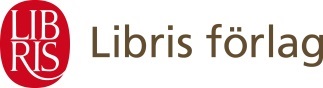 Petra Mede har bjudit in Libris-författaren Tomas Sjödin till SVT1:s julaftonsstudio. De samtalar vid två tillfällen under sändningen om ensamhet och saknad. – Jag fick frågan, säger Tomas Sjödin, och det lät som en sådan grej som man alltid kommer att ångra om man inte ställer upp. Tomas Sjödin och Petra Mede möttes i samband med att de presenterades som två av årets vinterpratare i Sveriges Radio P1.– Hon berättade att hon hade läst flera av mina böcker, och sedan frågade hon om jag ville vara med i hennes julaftonsprogram, berättar han. Jag gillar Petra Mede och hennes mix av allvar och humor, och jag hoppas på ett vänskapligt samtal om de motstridiga känslor som finns runt julfirandet. Under julaftons eftermiddag och kväll kommer TV-tittarna att kunna se Tomas Sjödin vid två tillfällen. Ensamhet, saknad och tro är tre av de ämnen som han och Petra Mede kommer att prata om.Tomas Sjödin är författare, pastor, föreläsare och en av Göteborgs-Postens regelbundna krönikörer. Hans senaste bok, Det händer när du vilar, kom ut i oktober och har blivit mycket uppmärksammad, och föreläsningsturnén på bokens tema i november på tolv orter i Sverige drog fulla hus. 2006 och 2009 var han en av Sveriges Radio P1:s sommarpratare, och 2011 blev han också vinterpratare. I år vinterpratar han den 28 december, återigen framröstad av lyssnarna.”Man behöver inte räcka till.
Det räcker att man finns till.
Allt utöver det är bonus.”          (ur Det händer när du vilar)För recensionsexemplar och för intervju med Tomas Sjödin, kontakta Vilhelm Hanzén, PR- och kommunikationsansvarig
019-20 84 10, 076-503 84 10, vilhelm.hanzen@libris.se